.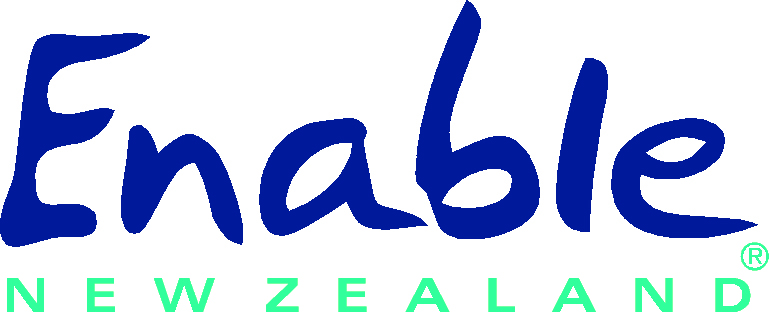 ENAS004JOB CARDFinance@enable.co.nz                                           0800 362 253 JOB CARDFinance@enable.co.nz                                           0800 362 253 JOB CARDFinance@enable.co.nz                                           0800 362 253 JOB CARDFinance@enable.co.nz                                           0800 362 253 JOB CARDFinance@enable.co.nz                                           0800 362 253 JOB CARDFinance@enable.co.nz                                           0800 362 253 JOB CARDFinance@enable.co.nz                                           0800 362 253 To be completed by the Equipment Subcontractor To be completed by the Equipment Subcontractor To be completed by the Equipment Subcontractor To be completed by the Equipment Subcontractor To be completed by the Equipment Subcontractor To be completed by the Equipment Subcontractor To be completed by the Equipment Subcontractor To be completed by the Equipment Subcontractor To be completed by the Equipment Subcontractor To be completed by the Equipment Subcontractor To be completed by the Equipment Subcontractor This job card is to be completed for any repairs and/or modifications to equipment funded through Enable New ZealandThis job card is to be completed for any repairs and/or modifications to equipment funded through Enable New ZealandThis job card is to be completed for any repairs and/or modifications to equipment funded through Enable New ZealandThis job card is to be completed for any repairs and/or modifications to equipment funded through Enable New ZealandThis job card is to be completed for any repairs and/or modifications to equipment funded through Enable New ZealandThis job card is to be completed for any repairs and/or modifications to equipment funded through Enable New ZealandThis job card is to be completed for any repairs and/or modifications to equipment funded through Enable New ZealandThis job card is to be completed for any repairs and/or modifications to equipment funded through Enable New ZealandThis job card is to be completed for any repairs and/or modifications to equipment funded through Enable New ZealandThis job card is to be completed for any repairs and/or modifications to equipment funded through Enable New ZealandThis job card is to be completed for any repairs and/or modifications to equipment funded through Enable New ZealandEQUIPMENT DESCRIPTIONEQUIPMENT DESCRIPTIONEQUIPMENT DESCRIPTIONEQUIPMENT DESCRIPTIONEQUIPMENT DESCRIPTIONEQUIPMENT DESCRIPTIONEQUIPMENT DESCRIPTIONEQUIPMENT DESCRIPTIONEQUIPMENT DESCRIPTIONEQUIPMENT DESCRIPTIONEQUIPMENT DESCRIPTIONMake Model (if known)Model (if known)Model (if known)Make Asset NumberAsset NumberAsset NumberCLIENT DETAILSCLIENT DETAILSCLIENT DETAILSCLIENT DETAILSCLIENT DETAILSSUBCONTRACTOR DETAILSSUBCONTRACTOR DETAILSSUBCONTRACTOR DETAILSSUBCONTRACTOR DETAILSSUBCONTRACTOR DETAILSSUBCONTRACTOR DETAILSFamily NameNameNameNameFirst NameCompany NameCompany NameCompany NameDate of Birth  /  /      /  /      /  /      /  /    AddressAddressAddressStreet AddressLocality Locality Locality Suburb EmailEmailEmailTown/City/Post CodePhonePhonePhoneTelephone NumberFaxFaxFaxPick up or delivery addressPick up or delivery addressStamp if availableStamp if availableStamp if availableStamp if availableStamp if availableStamp if availableContact Name Stamp if availableStamp if availableStamp if availableStamp if availableStamp if availableStamp if availableREPAIR/MODIFICATION DETAILS REPAIR/MODIFICATION DETAILS REPAIR/MODIFICATION DETAILS REPAIR/MODIFICATION DETAILS REPAIR/MODIFICATION DETAILS REPAIR/MODIFICATION DETAILS REPAIR/MODIFICATION DETAILS REPAIR/MODIFICATION DETAILS REPAIR/MODIFICATION DETAILS REPAIR/MODIFICATION DETAILS REPAIR/MODIFICATION DETAILS Problem IdentifiedProblem IdentifiedProblem IdentifiedProblem IdentifiedProblem IdentifiedProblem IdentifiedProblem IdentifiedProblem IdentifiedProblem IdentifiedProblem IdentifiedProblem IdentifiedDetails of Repair/ModificationDetails of Repair/ModificationDetails of Repair/ModificationDetails of Repair/ModificationDetails of Repair/ModificationDetails of Repair/ModificationDetails of Repair/ModificationDetails of Repair/ModificationDetails of Repair/ModificationDetails of Repair/ModificationDetails of Repair/ModificationIf equipment is written off please provide explanationIf equipment is written off please provide explanationIf equipment is written off please provide explanationIf equipment is written off please provide explanationIf equipment is written off please provide explanationIf equipment is written off please provide explanationIf equipment is written off please provide explanationIf equipment is written off please provide explanationIf equipment is written off please provide explanationIf equipment is written off please provide explanationIf equipment is written off please provide explanationSubcontractor NameSubcontractor NameDATE IN   /   /        /   /     DATE OUT   /   /     INVOICE DETAILS INVOICE DETAILS INVOICE DETAILS INVOICE DETAILS INVOICE DETAILS INVOICE DETAILS INVOICE DETAILS INVOICE DETAILS INVOICE DETAILS INVOICE DETAILS INVOICE DETAILS ENAS004JOB CARDFinance@enable.co.nz                                           0800 362 253 JOB CARDFinance@enable.co.nz                                           0800 362 253 JOB CARDFinance@enable.co.nz                                           0800 362 253 JOB CARDFinance@enable.co.nz                                           0800 362 253 JOB CARDFinance@enable.co.nz                                           0800 362 253 JOB CARDFinance@enable.co.nz                                           0800 362 253 JOB CARDFinance@enable.co.nz                                           0800 362 253 JOB CARDFinance@enable.co.nz                                           0800 362 253 PLEASE COMPLETE THIS SECTION only if you have added a new asset numberPLEASE COMPLETE THIS SECTION only if you have added a new asset numberPLEASE COMPLETE THIS SECTION only if you have added a new asset numberPLEASE COMPLETE THIS SECTION only if you have added a new asset numberPLEASE COMPLETE THIS SECTION only if you have added a new asset numberPLEASE COMPLETE THIS SECTION only if you have added a new asset numberPLEASE COMPLETE THIS SECTION only if you have added a new asset numberPLEASE COMPLETE THIS SECTION only if you have added a new asset numberPLEASE COMPLETE THIS SECTION only if you have added a new asset numberPLEASE COMPLETE THIS SECTION only if you have added a new asset numberPLEASE COMPLETE THIS SECTION only if you have added a new asset numberASSET DETAILS ASSET DETAILS ASSET DETAILS ASSET DETAILS ASSET DETAILS ASSET DETAILS ASSET DETAILS ASSET DETAILS ASSET DETAILS ASSET DETAILS ASSET DETAILS Specifications (please tick all applicable)Specifications (please tick all applicable)Specifications (please tick all applicable)Specifications (please tick all applicable)Specifications (please tick all applicable)Specifications (please tick all applicable)Specifications (please tick all applicable)Specifications (please tick all applicable)Specifications (please tick all applicable)Specifications (please tick all applicable)Specifications (please tick all applicable) Self propelling  Transit  Transit  Transit  Transit  Recliner  Recliner  Powered  Left control  Left control  Left control  Left control  Right control Right control Centre control Centre control Amputee  Left   Left   Left   Left   Right  Right Seat width   35cm  35cm  35cm  35cm 40cm 40cm 45cm  45cm  50cm  50cm Child’s seat width - specifyChild’s seat width - specifycmcmcmcmcmSeat depth   Standard (40cm or 45cm)  Standard (40cm or 45cm)  Standard (40cm or 45cm)  Standard (40cm or 45cm)  Standard (40cm or 45cm)  Standard (40cm or 45cm) other cmArm rests   Desk   Desk   Desk   Desk  Full length Full lengthFoot rests  Standard  Standard  Standard  Standard Elevating  Elevating   Left/Right   Left/Right Other details and all other equipment typesMAINTENANCE CHECKTick to indicate if OK or Repair Repaired Additional Comments